ИГРА «Морской бой». «Человек и закон» (профилактика правонарушений и преступлений) Цель: профилактика преступлений и правонарушений среди несовершеннолетних, воспитание правового сознания у учащихся и их законных представителей. Задачи:- способствовать воспитанию законопослушного гражданина;- развивать правовую культуру учащихся;- уметь различать виды правонарушений.-углубить знания учащихся о Конституции РБ- воспитывать чувство ответственности за свои поступки, уважение к закону.Оборудование: мультимедийный проектор, экран, листы с игровыми полями  - см. Приложение 1. (для игроков). Участники: две команды игроков, жюри (подсчитывают баллы) -  можно привлечь родителей класса, ведущий. Ход игры Организационный момент: Ознакомление с правилами игры: играющие распределяют на своем поле одинаковые корабли: 2 двухпалубных, 4 однопалубных, 1 трехпалубный. Команды по очереди называют координаты своего выстрела и отмечают его на своем игровом поле. Ведущий задает вопрос, соответствующий данным координатам, команда сделавшая ход, отвечает на вопрос. Если ответ правильный, но на этой точке нет корабля, команда получает столько баллов, сколько значится на игровом поле (например: А – 25), если на этой точке был корабль противника, то команде прибавляется еще 5 баллов. Если ответ на вопрос не правильный, но корабль подбит, «стрелки» получают только 5 баллов и ход переходит к команде соперников.  Команда выбывает из игры, если потоплены все ее корабли. Выигрывает та команда, которая к моменту, когда подбиты все корабли, наберет большее количество баллов. Конкурс. «Знакомство».(5 баллов) представление команд, название команды, девиз Игра. В о п р о с ы:  «Конституция РБ»:5 баллов – Государственным языком в Республике Беларусь является? (белорусский и русский)10 баллов – С какого момента наступает правоспособность человека ( с рождения)15 баллов – День Независимости Республики Беларусь? (3 июля); 20 баллов – Когда отмечается день Конституции Республики Беларусь? (15 марта)25 баллов – Какой документ в Республике Беларусь имеет высшую юридическую силу? (Конституция Республике Беларусь) «Административная ответственность»:5 баллов – С какого возраста наступает административная ответственность? (16 лет); 10 баллов - Назовите виды административных взысканий (Предупреждение, штраф, исправительные работы, административный арест.)15 баллов – Какой вид административных взысканий не применяется к несовершеннолетним? (Административный арест.)20 баллов – Маша и Катя ехали в автобусе, громко разговаривали, нецензурно выражались, агрессивно реагировали на замечания, пока пассажиры не обратился к сотруднику милиции. Какое правонарушение совершили подростки? С какого возраста наступает ответственность за это правонарушение, какое наказание может их ожидать? (Административное правонарушение — мелкое хулиганство — нецензурная брань в общественных местах, ответственность наступает с 16 лет, штраф)25 баллов – Группа несовершеннолетних решила прогулять уроки, они позвонили и сообщили о пожаре в школе. Какое правонарушение совершили подростки? С какого возраста наступает ответственность за правонарушение, какое наказание может их ожидать? (Административное правонарушение — ложный вызов пожарной охраны, ответственность наступает с 16 лет, штраф.)«Уголовная ответственность»:5 баллов – С какого возраста наступает уголовная ответственность? (С 16 лет.)10 баллов – С какого возраста наступает уголовная ответственность за умышленное нанесение телесных повреждений, повлекших расстройство здоровья, за незаконное хранение и сбыт наркотических веществ (ст.328 УК РБ), похищение человека, вымогательство? (С 14 лет.)15 баллов – Несовершеннолетний совершил преступление в день своего рождения, по достижении 14 лет. Может ли он привлекаться к уголовной ответственности? Нет, т.к. лицо считается достигшим определенного возраста не в день рождения, а с 0 часов следующих суток.20 баллов – Действие, нарушающее закон и подлежащее уголовной ответственности. (Преступление)25 баллов – Возвращаясь с дискотеки, подросток наткнулся на небольшой пакет, подобрал его. Как оказалось, в нем были наркотики. Будет ли несовершеннолетний нести ответственность перед законом, если оставит его себе? И что будет, если он их продаст? (Уголовная ответственность предусмотрена за незаконное хранение и сбыт наркотических веществ – ст.328 УК РБ.) «История права»:5 баллов – Расшифруйте аббревиатуру ООН (Организация Объединенных Наций)10 баллов – Имя богини правосудия. (Фемида).15 баллов – В Голландии и Бельгии это является обязанностью. В Австралии за уклонение от этого с вас могут взыскать штраф. В Греции за неучастие в этом вы можете лишиться паспорта, О чем идет речь? (Неявка на выборы.) баллов – Как называется документ международного уровня, защищающий права ребёнка? («Конвенция о правах ребёнка»)25 баллов – Русская Правда времен Ярослава Мудрого различала две категории свидетелей - видаков и послухов. Какими видами доказательств на основании современной классификации являлись их показания? (Видаки – прямые. Послухи – косвенные).Подведение итогов игры. Награждение победителей. Игровое поле игроков2 – двухпалубных           1 - трехпалубный       4 – однопалубных Игровое поле игроков2 – двухпалубных           1 - трехпалубный       4 – однопалубных 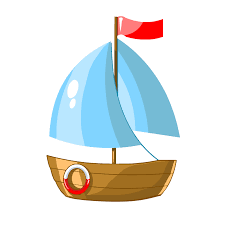 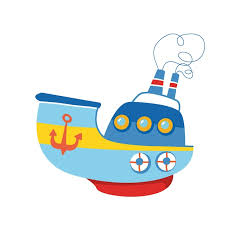 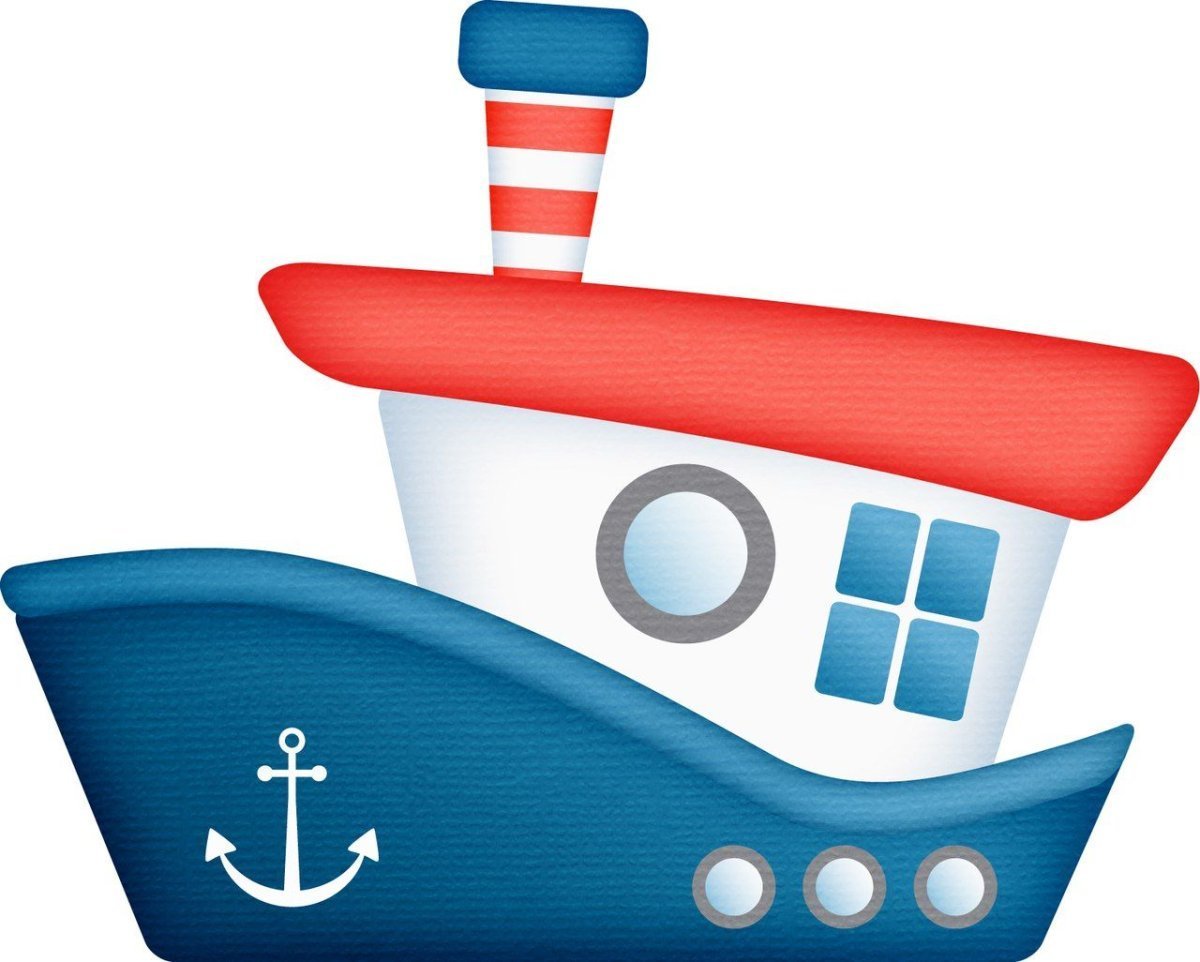 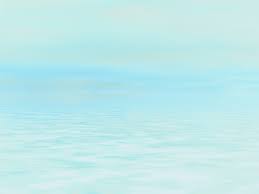 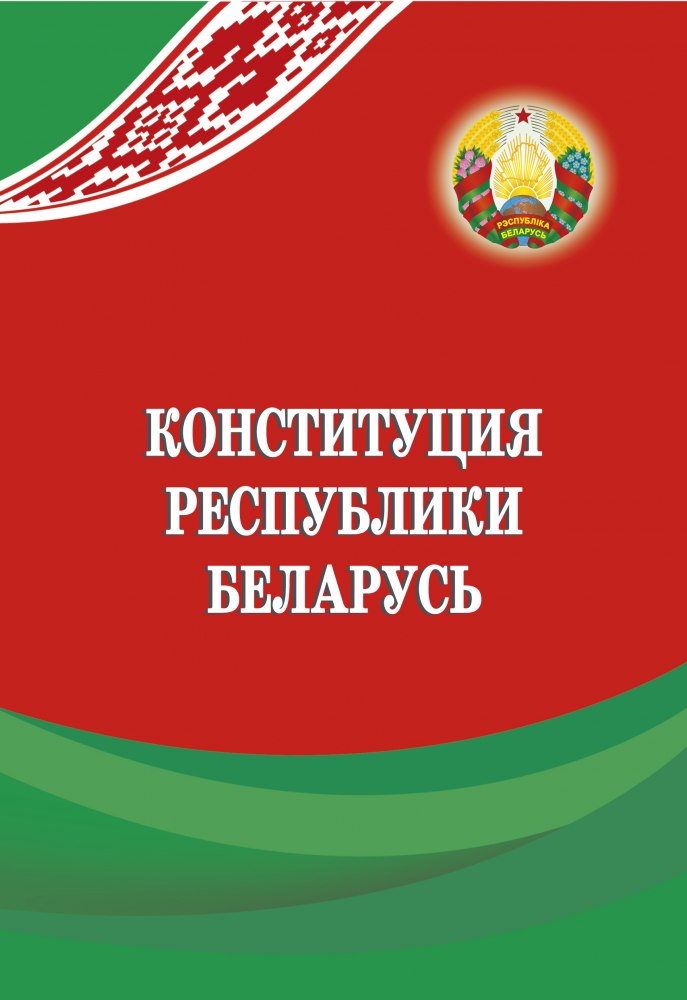 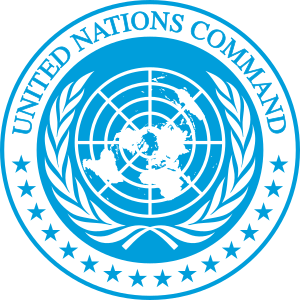 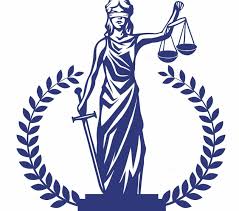 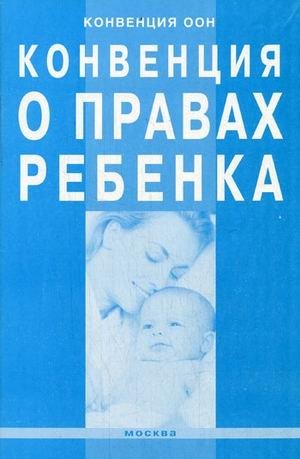 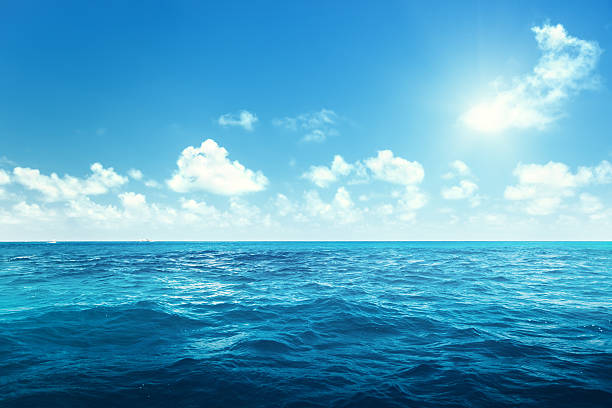 А Б В Г Д Конституция РБ5 10 15 20 25 Административная ответственность5 10 15 20 25 Уголовная ответственность 5 10 15 20 25 История права5 10 15 20 25 А Б В Г Д     1234А Б В Г Д Конституция РБ5 10 15 20 25 Административная ответственность5 10 15 20 25 Уголовная ответственность 5 10 15 20 25 История права5 10 15 20 25 А Б В Г Д 1234АБВГД1234